Osiowy wentylator ścienny DZS 35/84 BOpakowanie jednostkowe: 1 sztukaAsortyment: C
Numer artykułu: 0094.0045Producent: MAICO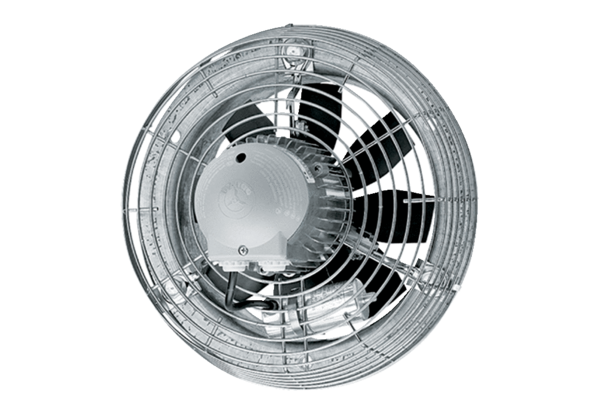 